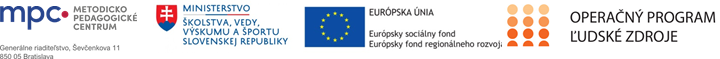 Štvrťročná správa o činnosti Operačný programOP Ľudské zdroje Prioritná os1 Vzdelávanie PrijímateľMetodicko-pedagogické centrumNázov projektuPomáhajúce profesie v edukácii detí a žiakovKód ITMS ŽoP  312011Y720Meno a priezvisko zamestnancaMeno a priezvisko OZ + škola (doplniť)Názov a číslo rozpočtovej položky rozpočtu projektu4.6.2.2. Inkluzívny tím/Školský psychológ v MŠObdobie vykonávanej činnosti01.07.2021 resp. dátum nástupu podľa  zmluvy – 30.09.2021Správa o činnosti: Zoznam výstupov činnosti (prílohy): *Vypracoval (meno, priezvisko, dátum)Meno a priezvisko (doplniť), 04.10.2021PodpisSchválil (meno, priezvisko, dátum)Meno a priezvisko (doplniť), 04.10.2021Podpis